FARNÍ POUŤ DUBŇANY
8.5.2023

NEJMLADŠÍ POUTNÍ MÍSTO SLOVENSKA

KŘÍŽ NA HOŘE BUTKOV
 
SKLANÍ SANKTUÁRIUM BOŽÍHO MILOSRDENSTVÍ KŘÍŽOVÁ CESTA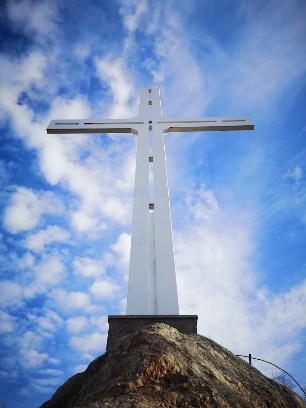 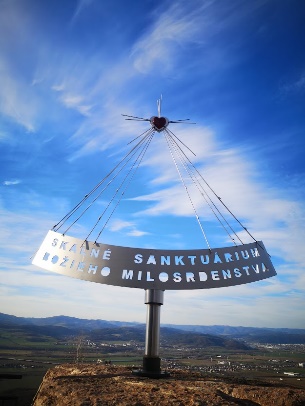 OSTATKY A ATRIBUTY SVATÝCHPROGRAM:prohlídka areálu s průvodcemmše svatá 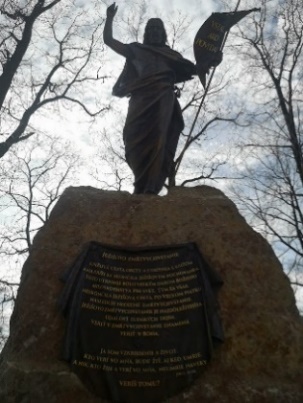 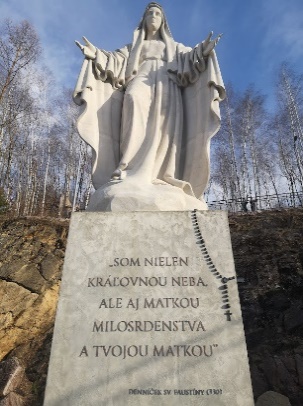 svačinku sebou 
halušky budou ve 14:30

v areálu je obchůdek a bufet, 
platí se Eury a pouze v hotovosti!
Zapisujte se vzadu v kostele.

Zapište ANO vy, kdo máte zájem o halušky.Zálohu 200 Kč plaťte v zákristii.
Pěší půjdou k areálu od parkoviště (cca1500m).Pro ty, kdo hůře chodí je zajištěn převoz 
ke křížové cestě nebo až k areálu.ODJEZD AUTOBUSU Z DUBŇAN BUDE 6:00 OD KOSTELA A NA VŠECH ZASTÁVKÁCH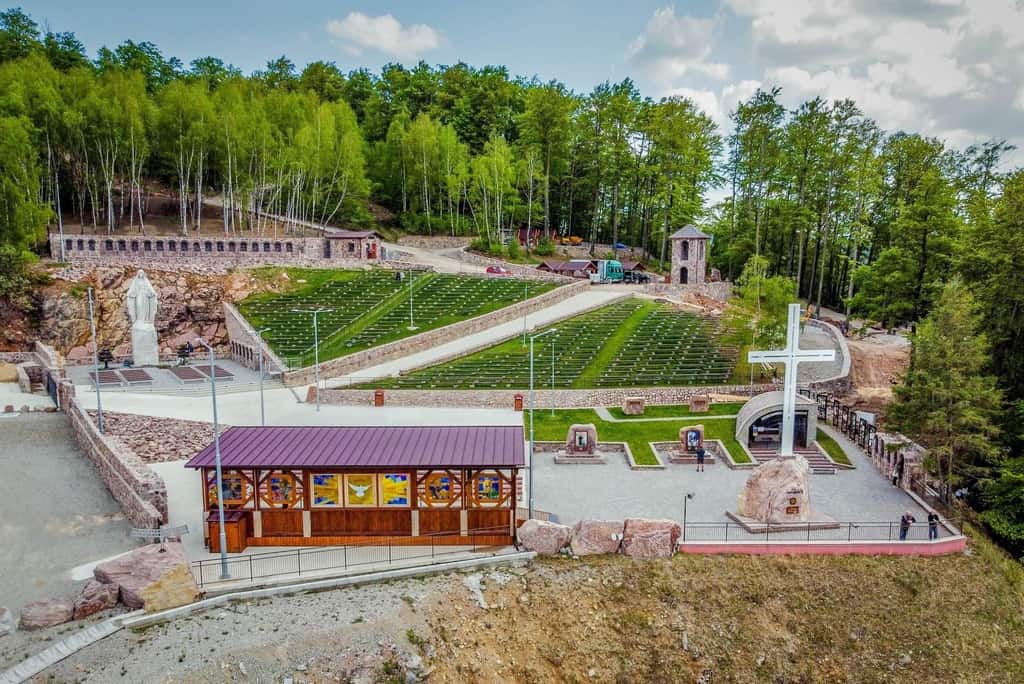 
Více o tomto poutním místě se můžete dozvědět na webových stránkách: https://krizbutkov.sk/